*   Servir porções adequadas às idades das crianças, colocar os alimentos separados no prato para que elas conheçam os sabores de cada alimento;Os alimentos utilizados para preparo do cardápio são de qualidade e frescos, portanto o cardápio pode sofrer algumas alterações de acordo com o recebimento de gêneros alimentícios;Nutricionista Responsável Técnica do PNAE – Marilia Raquel Hubner Sordi CRN¹° 2795*   Servir porções adequadas às idades das crianças, colocar os alimentos separados no prato para que elas conheçam os sabores de cada alimento;Os alimentos utilizados para preparo do cardápio são de qualidade e frescos, portanto o cardápio pode sofrer algumas alterações de acordo com o recebimento de gêneros alimentícios;Nutricionista Responsável Técnica do PNAE - Marilia Raquel Hubner Sordi CRN¹° 2795 SECRETARIA MUNICIPAL DE EDUCAÇÃO JARDINÓPOLIS/SC - 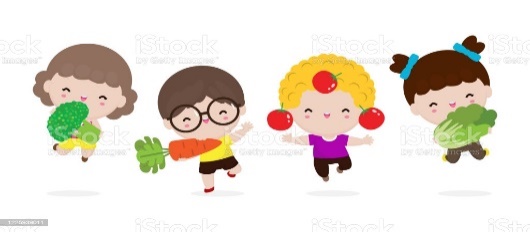 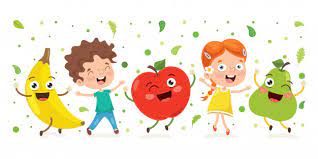 PROGRAMA NACIONAL DE ALIMENTAÇÃO ESCOLAR – PNAECARDÁPIO ENSINO FUNDAMENTAL - PERÍODO PARCIAL - FAIXA ETÁRIA 6 a 10 anosJULHO 2023 SECRETARIA MUNICIPAL DE EDUCAÇÃO JARDINÓPOLIS/SC - PROGRAMA NACIONAL DE ALIMENTAÇÃO ESCOLAR – PNAECARDÁPIO ENSINO FUNDAMENTAL - PERÍODO PARCIAL - FAIXA ETÁRIA 6 a 10 anosJULHO 2023 SECRETARIA MUNICIPAL DE EDUCAÇÃO JARDINÓPOLIS/SC - PROGRAMA NACIONAL DE ALIMENTAÇÃO ESCOLAR – PNAECARDÁPIO ENSINO FUNDAMENTAL - PERÍODO PARCIAL - FAIXA ETÁRIA 6 a 10 anosJULHO 2023 SECRETARIA MUNICIPAL DE EDUCAÇÃO JARDINÓPOLIS/SC - PROGRAMA NACIONAL DE ALIMENTAÇÃO ESCOLAR – PNAECARDÁPIO ENSINO FUNDAMENTAL - PERÍODO PARCIAL - FAIXA ETÁRIA 6 a 10 anosJULHO 2023 SECRETARIA MUNICIPAL DE EDUCAÇÃO JARDINÓPOLIS/SC - PROGRAMA NACIONAL DE ALIMENTAÇÃO ESCOLAR – PNAECARDÁPIO ENSINO FUNDAMENTAL - PERÍODO PARCIAL - FAIXA ETÁRIA 6 a 10 anosJULHO 2023 SECRETARIA MUNICIPAL DE EDUCAÇÃO JARDINÓPOLIS/SC - PROGRAMA NACIONAL DE ALIMENTAÇÃO ESCOLAR – PNAECARDÁPIO ENSINO FUNDAMENTAL - PERÍODO PARCIAL - FAIXA ETÁRIA 6 a 10 anosJULHO 2023REFEIÇÃOSEGUNDA-FEIRA 03/07TERÇA-FEIRA04/07QUARTA-FEIRA05/07QUINTA-FEIRA06/07SEXTA-FEIRA07/07LANCHE MANHÃ - 9h20mLANCHE TARDE - 14h55mEsfirra de carne Fruta: mamãoLeite com caféSopa de agnoline legumes com frangoArrozFeijão pretoCarne de bovina em cubosSalada: AlfaceMacarrão ao molho de carne de frango Salada: alface e tomate Sopa de FeijãoPão torrado com oréganoComposição nutricional (Média semanal)Composição nutricional (Média semanal)Energia (Kcal)PNT(g)LIP(g)CHO(g)Composição nutricional (Média semanal)Composição nutricional (Média semanal)311,9516747REFEIÇÃOSEGUNDA-FEIRA 10/07TERÇA-FEIRA11/07QUARTA-FEIRA12/07QUINTA-FEIRA13/07SEXTA-FEIRA14/07LANCHE MANHÃ - 9h20minLANCHE TARDE - 14h55mBolacha caseira Café com leite MaçaCarreteiroSalada: Beterraba CozidaSopa de legumes e arroz.½ pão PolentaCarne moídaSalada: cenoura cozida e chuchuArrozFeijão cariocaCarne suína refogadaSalada: alfaceComposição nutricional (Média semanal)Composição nutricional (Média semanal)Energia (Kcal)PNT(g)LIP(g)CHO(g)Composição nutricional (Média semanal)Composição nutricional (Média semanal)326,2414753SECRETARIA MUNICIPAL DE EDUCAÇÃO JARDINÓPOLIS/SC - 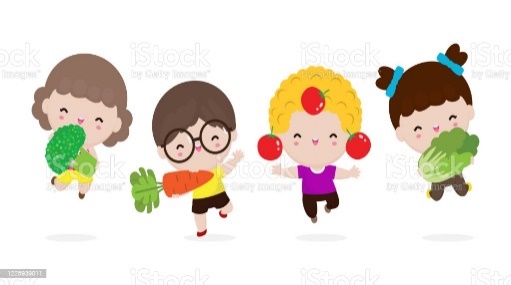 PROGRAMA NACIONAL DE ALIMENTAÇÃO ESCOLAR – PNAECARDÁPIO ENSINO FUNDAMENTAL - PERÍODO PARCIAL - FAIXA ETÁRIA 6 a 10 anosJULHO 2023SECRETARIA MUNICIPAL DE EDUCAÇÃO JARDINÓPOLIS/SC - PROGRAMA NACIONAL DE ALIMENTAÇÃO ESCOLAR – PNAECARDÁPIO ENSINO FUNDAMENTAL - PERÍODO PARCIAL - FAIXA ETÁRIA 6 a 10 anosJULHO 2023SECRETARIA MUNICIPAL DE EDUCAÇÃO JARDINÓPOLIS/SC - PROGRAMA NACIONAL DE ALIMENTAÇÃO ESCOLAR – PNAECARDÁPIO ENSINO FUNDAMENTAL - PERÍODO PARCIAL - FAIXA ETÁRIA 6 a 10 anosJULHO 2023SECRETARIA MUNICIPAL DE EDUCAÇÃO JARDINÓPOLIS/SC - PROGRAMA NACIONAL DE ALIMENTAÇÃO ESCOLAR – PNAECARDÁPIO ENSINO FUNDAMENTAL - PERÍODO PARCIAL - FAIXA ETÁRIA 6 a 10 anosJULHO 2023SECRETARIA MUNICIPAL DE EDUCAÇÃO JARDINÓPOLIS/SC - PROGRAMA NACIONAL DE ALIMENTAÇÃO ESCOLAR – PNAECARDÁPIO ENSINO FUNDAMENTAL - PERÍODO PARCIAL - FAIXA ETÁRIA 6 a 10 anosJULHO 2023SECRETARIA MUNICIPAL DE EDUCAÇÃO JARDINÓPOLIS/SC - PROGRAMA NACIONAL DE ALIMENTAÇÃO ESCOLAR – PNAECARDÁPIO ENSINO FUNDAMENTAL - PERÍODO PARCIAL - FAIXA ETÁRIA 6 a 10 anosJULHO 2023REFEIÇÃOSEGUNDA-FEIRA 17/07TERÇA-FEIRA18/07QUARTA-FEIRA19/07QUINTA-FEIRA20/07SEXTA-FEIRA21/07LANCHE MANHÃ - 9h20mLANCHE TARDE - 14h55mSanduícheChá de maçã com canelaFruta: MelãoRecesso EscolarRecesso EscolarRecesso EscolarRecesso EscolarComposição nutricional (Média semanal)Composição nutricional (Média semanal)Energia (Kcal)PNT(g)LIP(g)CHO(g)Composição nutricional (Média semanal)Composição nutricional (Média semanal)311,9516747REFEIÇÃOSEGUNDA-FEIRA 24/07TERÇA-FEIRA25/07QUARTA-FEIRA26/07QUINTA-FEIRA27/07SEXTA-FEIRA28/07LANCHE MANHÃ - 9h20minLANCHE TARDE - 14h55mRecesso EscolarRecesso EscolarRecesso EscolarRecesso EscolarRecesso EscolarComposição nutricional (Média semanal)Composição nutricional (Média semanal)Energia (Kcal)PNT(g)LIP(g)CHO(g)Composição nutricional (Média semanal)Composição nutricional (Média semanal)